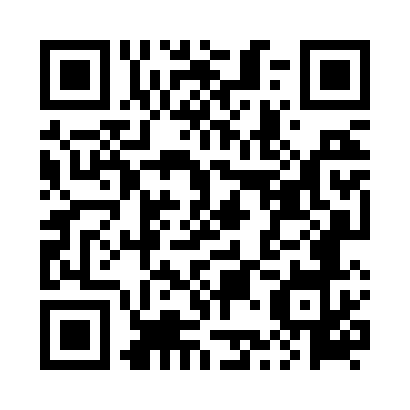 Prayer times for Borowa Gorka, PolandMon 1 Apr 2024 - Tue 30 Apr 2024High Latitude Method: Angle Based RulePrayer Calculation Method: Muslim World LeagueAsar Calculation Method: HanafiPrayer times provided by https://www.salahtimes.comDateDayFajrSunriseDhuhrAsrMaghribIsha1Mon4:246:1812:465:147:159:032Tue4:216:1612:465:157:179:053Wed4:186:1412:465:167:189:074Thu4:166:1212:465:177:209:095Fri4:136:1012:455:197:229:116Sat4:106:0812:455:207:239:137Sun4:076:0512:455:217:259:168Mon4:056:0312:445:227:269:189Tue4:026:0112:445:237:289:2010Wed3:595:5912:445:247:309:2211Thu3:565:5712:445:257:319:2412Fri3:535:5512:435:267:339:2713Sat3:515:5312:435:277:349:2914Sun3:485:5112:435:287:369:3115Mon3:455:4912:435:297:379:3316Tue3:425:4712:425:307:399:3617Wed3:395:4512:425:327:419:3818Thu3:365:4312:425:337:429:4019Fri3:335:4112:425:347:449:4320Sat3:305:3912:415:357:459:4521Sun3:275:3712:415:367:479:4822Mon3:245:3512:415:377:489:5023Tue3:215:3312:415:387:509:5324Wed3:185:3112:415:397:529:5525Thu3:155:2912:415:407:539:5826Fri3:125:2712:405:417:5510:0027Sat3:095:2512:405:427:5610:0328Sun3:065:2312:405:437:5810:0629Mon3:035:2112:405:447:5910:0830Tue3:005:1912:405:458:0110:11